с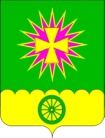 администрациЯ Нововеличковскогосельского поселения Динского районаПОСТАНОВЛЕНИЕот  22.03.2016				                                                               №  137станица НововеличковскаяВ соответствии с Земельным кодексом Российской Федерации, Федеральным законом от 25.10.2001 № 137-ФЗ «О введении в действие Земельного кодекса Российской Федерации»,  Законом Краснодарского края  от  05.11.2002 № 532-КЗ «Об основах регулирования земельных отношений  в Краснодарском крае», Уставом Нововеличковского сельского поселения Динского района,  Правилами землепользования и застройки на территории Нововеличковского сельского поселения, утвержденными решением Совета Нововеличковского сельского поселения от 21.04.2014 № 397-54/2,                        п о с т а н о в л я ю:1. Признать утратившими силу постановление администрации Нововеличковского сельсовета Динского района от 03.02.1994 № 176 «Об утверждении  норм предоставления земельных участков в собственность для ведения личного подсобного хозяйства на территории Нововеличковского сельсовета», постановление администрации Нововеличковского сельского поселения от 05.04.2012 № 128 «Об утверждении предельных размеров земельных участков, предоставляемых гражданам для ведения личного подсобного хозяйства и индивидуального жилищного строительства на территории Нововеличковского сельского поселения», в связи с вступившими в силу Правилами землепользования и застройки на территории Нововеличковского сельского поселения, утвержденными решением Совета Нововеличковского сельского поселения от 21.04.2014 № 397-54/2.2. Общему отделу (Калитка) обнародовать и разместить данное постановление на официальном сайте Нововеличковского сельского поселения Динского района.3.	Постановление вступает в силу со дня его обнародованияГлава администрации Нововеличковскогосельского поселения                                                                                    С.М. КоваО признании утратившими силу постановления администрации Нововеличковского сельсовета Динского района от 03.02.1994 № 176 «Об утверждении  норм предоставления земельных участков в собственность для ведения личного подсобного хозяйства на территории Нововеличковского сельсовета», постановления администрации Нововеличковского сельского поселения от 05.04.2012 № 128 «Об утверждении предельных размеров земельных участков, предоставляемых гражданам для ведения личного подсобного хозяйства и индивидуального жилищного строительства на территории Нововеличковского сельского поселения»